Зарегистрировано в Минюсте России 17 декабря 2014 г. N 35204МИНИСТЕРСТВО ТРУДА И СОЦИАЛЬНОЙ ЗАЩИТЫ РОССИЙСКОЙ ФЕДЕРАЦИИПРИКАЗот 28 ноября 2014 г. N 954нОБ УТВЕРЖДЕНИИ РЕКОМЕНДУЕМЫХ НОРМПИТАНИЯ ПРИ ПРЕДОСТАВЛЕНИИ СОЦИАЛЬНЫХ УСЛУГВ ПОЛУСТАЦИОНАРНОЙ ФОРМЕ СОЦИАЛЬНОГО ОБСЛУЖИВАНИЯВ соответствии с подпунктом 5.2.97.3(3) Положения о Министерстве труда и социальной защиты Российской Федерации, утвержденного постановлением Правительства Российской Федерации от 19 июня 2012 г. N 610 (Собрание законодательства Российской Федерации, 2012, N 26, ст. 3528; 2013, N 22, ст. 2809; N 36, ст. 4578; N 37, ст. 4703; N 45, ст. 5822; N 46, ст. 5952; 2014, N 21, ст. 2710; N 26, ст. 3577; N 29, ст. 4160; N 32, ст. 4499; N 36, ст. 4868), приказываю:1. Утвердить прилагаемые рекомендуемые нормы питания при предоставлении социальных услуг в полустационарной форме социального обслуживания.2. Настоящий приказ вступает в силу с 1 января 2015 года.МинистрМ.А.ТОПИЛИНУтвержденыприказом Министерства трудаи социальной защитыРоссийской Федерацииот 28 ноября 2014 г. N 954нРЕКОМЕНДУЕМЫЕ НОРМЫПИТАНИЯ ПРИ ПРЕДОСТАВЛЕНИИ СОЦИАЛЬНЫХ УСЛУГВ ПОЛУСТАЦИОНАРНОЙ ФОРМЕ СОЦИАЛЬНОГО ОБСЛУЖИВАНИЯ\ql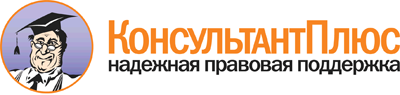 Приказ Минтруда России от 28.11.2014 N 954н
"Об утверждении рекомендуемых норм питания при предоставлении социальных услуг в полустационарной форме социального обслуживания"
(Зарегистрировано в Минюсте России 17.12.2014 N 35204)Документ предоставлен КонсультантПлюс

www.consultant.ru

Дата сохранения: 03.07.2015Наименования продуктов питанияКоличество продуктов в граммах (нетто) на одного человека в суткиХлеб (ржаной и пшеничный)150Мука пшеничная6Крахмал картофельный2Макаронные изделия15Крупы (рисовая, гречневая, пшенная, манная, овсяная); горох, фасоль, чечевица45Картофель150Овощи свежие (свекла, морковь, капуста белокочанная, лук репчатый, огурцы, помидоры, кабачки, баклажаны, перец сладкий, капуста цветная, капуста брокколи, тыква, фасоль зеленая стручковая и др.)200Овощи соленые, маринованные, консервированные (капуста, огурцы, горошек зеленый, фасоль, кукуруза)20Зелень (лук зеленый, петрушка, укроп)20Фрукты90Сухофрукты (курага, чернослив, изюм, компотная смесь)10Соки фруктовые, овощные40Говядина60Птица10Колбаса вареная, сосиски6Рыба, рыбопродукты, нерыбные продукты моря45Творог15Сыр10Яйцо1 шт. - в неделюКисломолочные напитки (кефир, йогурт, ряженка, простокваша, ацидофилин)60Молоко100Масло сливочное15Масло растительное10Сметана10Сахар, варенье, печенье, кондитерские изделия20Чай1Кофе, какао0,5Дрожжи прессованные0,25Соль3Томат паста, томат-пюре1Шиповник7